Výroční zprávaNADACE SPOLKU OBČANÉ PRO DOBROVÍZ(dále jen „Nadace“)za období1. 1. 2018 – 31. 12. 2018Základní údaje o NadaciVznik Nadace:Dne 22. 12. 2015 byl vyhotoven notářský zápis o založení Nadace. Dne 28. 12. 2015 byla Nadace spolku Občané pro Dobrovíz zapsána do nadačního rejstříku u Městského soudu v Praze pod IČ 046 74 707. Za pomoc se založením děkuje Nadace společnosti Panattoni a advokátní kanceláři Havel, Holásek & Partners. V roce 2018 nedošlo k žádným změnám v Zakládací listině ani Statusu.Dokumenty Nadace - k dispozici na webových stránkách Nadace (www.dobroviz.eu): Nadační listina Občané pro Dobrovíz Statut Nadace spolku Občané pro Dobrovíz Výpis z rejstříkuFormulář: Žádost o finanční příspěvek z Nadace spolku Občané pro DobrovízPostup při schvalování žádosti a podmínky pro udělení nadačního příspěvku: Obecné podmínky a informace Vzor: Smlouva o poskytnutí nadačního příspěvkuFormulář: Závěrečná zpráva o realizaci projektu a jeho hodnocení Formulář: Závěrečné vyúčtování nadačního příspěvku Orgány Nadace:Správní radapředseda: Roman Edrmístopředseda: Andrea Bednářovásprávce vkladu: Hana VeseláTermíny schůzí v roce 2018: 21. 5. 2018, 25. 10. 2018 a 13. 12. 2018Dozorčí radapředseda: Blanka Šímová Jan NovákKlára SobotkováTermíny schůzí v roce 2018: 21. 5. 2018 a 13. 12. 2018Kontaktní údaje:Nadace spolku Občané pro DobrovízPražská 13252 61  DobrovízIČ 046 74 707e-mail: dobroviz.eu@seznam.czPeněžní ústav:KB Hostivice, Husovo nám. 193, HostiviceČíslo účtu: 115-1773630287/0100Přehled žádostí    V KčHOSPODAŘENÍ NADACEStav nadačního jmění k 31. 12. 2018:	1.219.501,50 KčPřijaté dary a poskytnuté příspěvky:Přijaté dary v roce 2018Datum		Dárce								Částka v Kč5.1.2018 	Panattoni Czech Repulic					500.000 Kč Poskytnuté dary v roce 2018Viz „Přehled žádostí“Odměny za výkon funkce v orgánech Nadace:Všichni členové orgánů vykonávali svou činnost pro Nadaci dobrovolně a bez nároku na odměny.Účetní závěrka: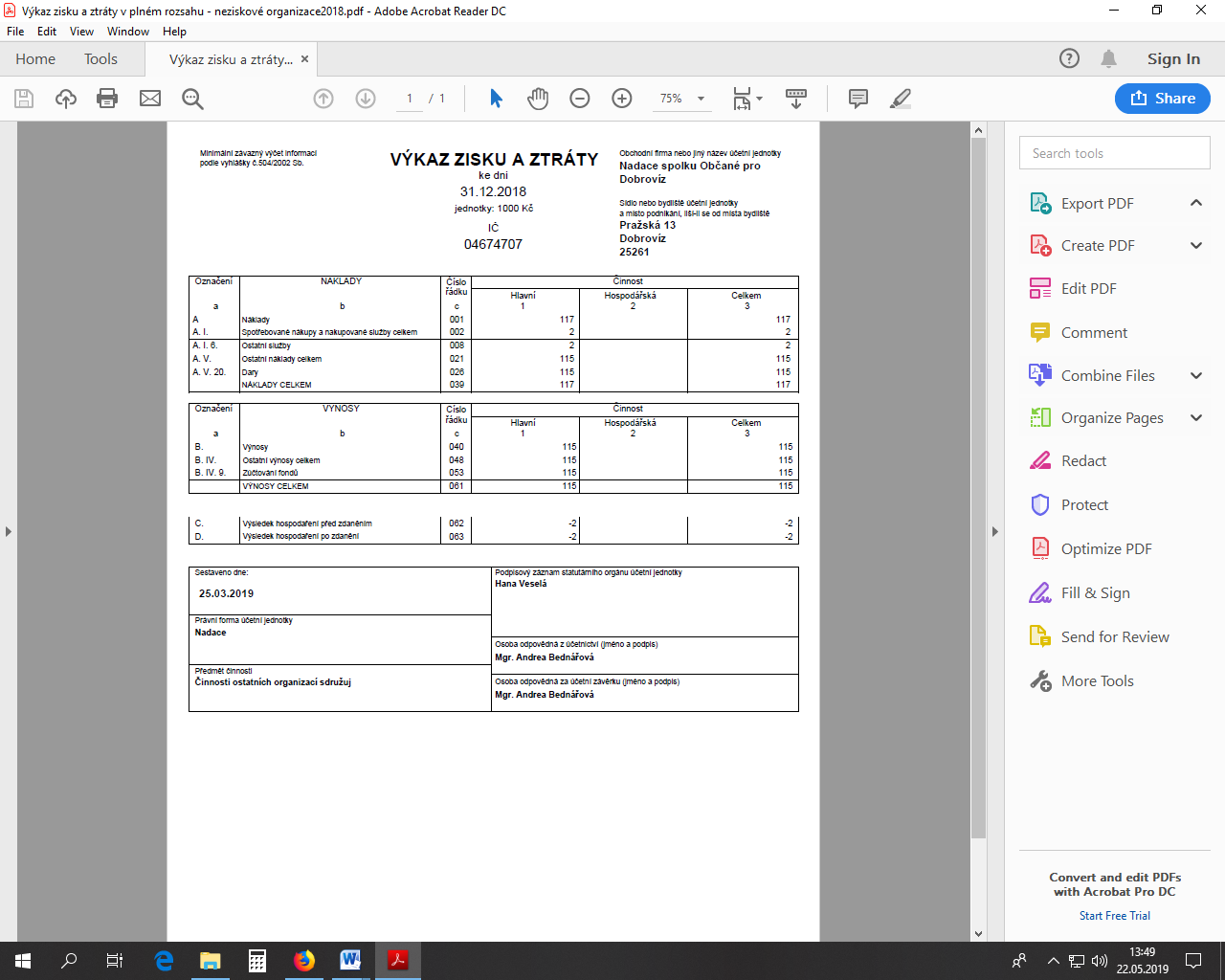 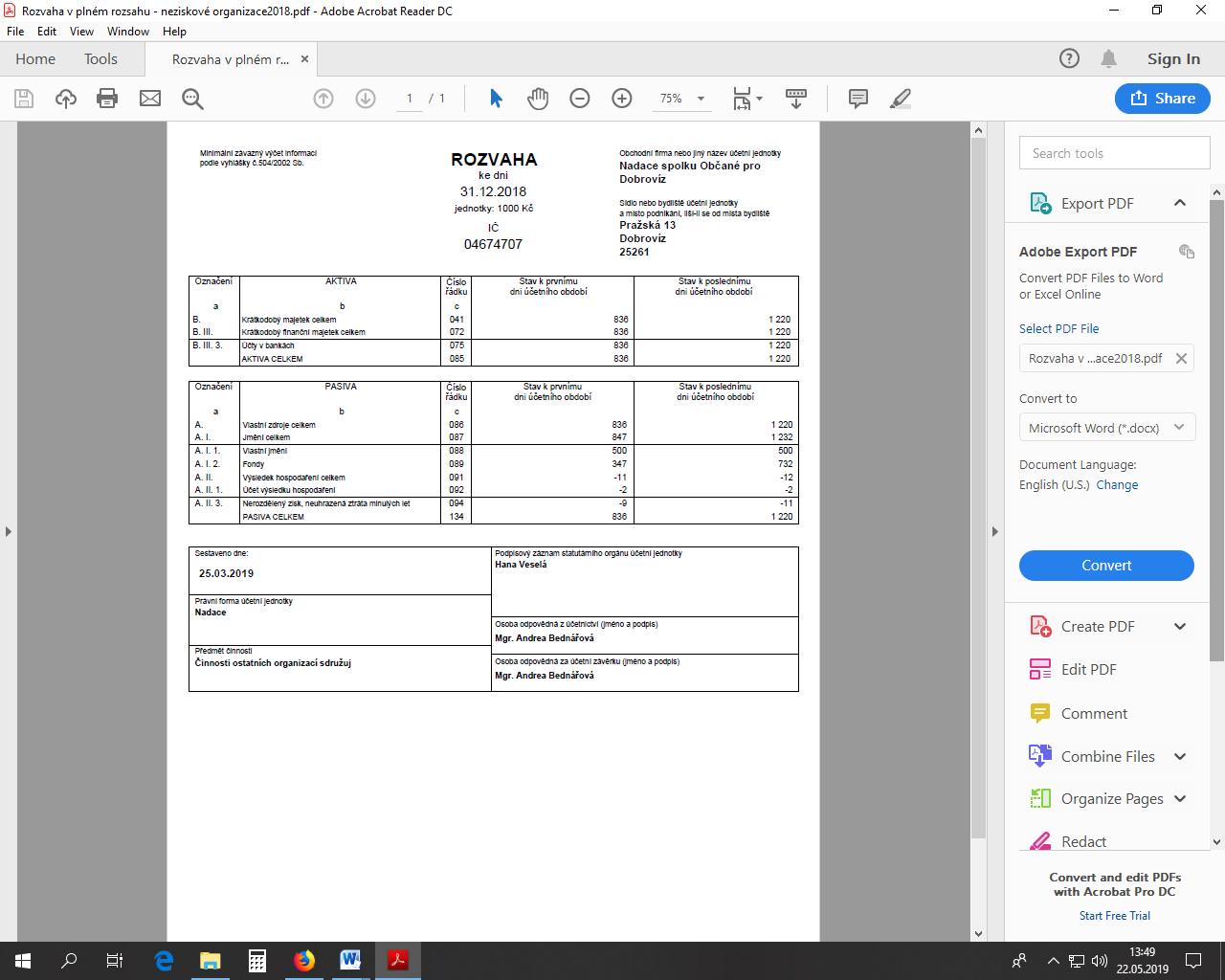 Nadace spolku Občané pro DobrovízAdresa: Dobrovíz, Pražská 13IČ: 04674707PŘÍLOHA K ÚČETNÍ ZÁVĚRCEsestavená k 31.12.2018I. Základní údajeDruh organizace: nadaceNázev: Nadace spolku Občané pro DobrovízAdresa: Pražská 13, 252 61 DobrovízStatutární orgán:Správní rada:HANA VESELÁ, dat. nar. 15. září 1965Nad Roklí 217, 252 61 DobrovízMgr. ANDREA BEDNÁŘOVÁ, dat. nar. 21. února 1983K Rybníku 33, 252 61 DobrovízROMAN EDR, dat. nar. 4. listopadu 1971Nad Roklí 211, 252 61 DobrovízPočet členů:3Způsob jednání:Za nadaci jednají vždy alespoň dva členové správní rady společně.Dozorčí rada:BLANKA ŠÍMOVÁ, dat. nar. 20. března 1977K Letišti 190, 252 61 DobrovízJAN NOVÁK, dat. nar. 7. března 1975Na Hořici 128, 252 61 DobrovízKLÁRA SOBOTKOVÁ, dat. nar. 27. března 1982U Homolky 124/5, Motol, 150 00 Praha 5Počet členů:3Zakladatel:Spolek Občané pro Dobrovíz, z.s., IČ: 023 38 262Pražská 13, 252 61 DobrovízVklad: 500 000,- KčSplaceno: 100%Datum vzniku: 28.12.2015Nadace se zakládá za veřejně prospěšným účelem podpory a rozvoje společenských, vzdělávacích, volnočasových, kulturních, sportovních, rehabilitačních, ozdravných, publikačních, sociálních a ekologických projektů a činností v obci Dobrovíz a okolí, a to zejména s ohledem na děti, mládež a seniory.II. Obecné účetní zásady1. Nadační kapitálZákladní nadační kapitál je 500.000,-.2. Opravné položkyOrganizace neeviduje v současné chvíli žádné opravné položky.3. Časové rozlišeníOrganizace účtuje zejména o výnosech příštích období, jejichž výše je stanovena nazákladě nevyčerpaných dotací nebo darů, které mohou být využity v následujícímúčetním období.4. Přijaté dary a dotaceO přijatých darech a dotacích účtuje organizace na účet Fondů.K rozvahovému dni nevyčerpané dary organizace převede do dalšího obdobíprostřednictvím fondů – pro neutracené dary má vyhrazen Fond přijatých darů. Fondy jsou určeny na nadační příspěvky poskytované Nadací pro veřejně prospěšné účely na základě žádosti.III. Doplňující údaje k výkazům1. Dlouhodobý hmotný majetekV roce 2018 nebyly žádné přírůstky ani úbytky dlouhodobého hmotného majetku.2. Závazky nevykázané v rozvazeOrganizace neeviduje žádné závazky, které by k rozvahovému dni nebyly vykázányv rozvaze.3. Osobní nákladyOrganizace nemá žádné zaměstnance.4. Přijaté dary a dotaceV roce 2018 byl přijat dar ve výši 500 000 Kč od společnosti Panattoni Czech Republic Development s.r.o..V Dobrovízi dne 25.3.2019Sestavil: Ing. Zuzana PospíšilováČlen správní rady: Mgr. Hana VeseláSchváleno správní radou Nadace dne: 	26.6.2019Připomínky dozorčí rady Nadace: 	bez připomínekČíslo žá-dostiZe dneŽadatelNázevDa-tumMístoPřís-pěvek žáda-ný KčStanoviskoSRPříspě-vek schvá-lený/Vyčer-paný1/20189.11.2017Jiří RubnerPing-pong pro "dříve narozené hráče"každá středaKD Dobrovíz9.225schválenodne 6.2.2018.  (pro: 2, proti: 0, zdržel se: 1)9.225/9.2252/20186.1.2018A. Drožová, zastoupená I. DrožovouPodpora dětí ve sportovních aktivitách - zumbacelo-ročněKD Dobrovíz7.000schváleno dne 2.2.2018(pro: 3, proti: 0, zdržel se: 0)7.000 / 7.0003/20185.2.2018Obec DobrovízDobrovízské bruslení11.2.2018Kladno5.200schváleno dne 9.2.2018(pro: 3, proti: 0, zdržel se: 0)4.700 /4.7004/201820.5.2018J. ČermákCvičení Dobrovíz - nákup triček s logemkaždý čtvrtekDobrovíz11.748schváleno 21.5.2018(pro: 3, proti: 0, zdržel se: 0)11.447 /11.4475/20185.6.2018R. KubešPodpora vzdělávánícelo-ročněDobrovíz, Hostouň15.000schváleno dne 6.6.2018(pro: 3, proti: 0, zdržel se: 0)15.000 /15.0006/201824.7.2018Jana KrupičkováTenisový turnaj o pohár starostky 20181.- 2. 9. 2018Hřiště TJ Sokol Dobrovíz3.000schváleno 17.8.2018(pro: 3, proti: 0, zdržel se: 0)3.000 /3.000 7/201822.9.2018Baráčnická obec Sulevice-Hostouň-Dobrovíz Předvánoční koncert Tomáše Linky10.12.2018KD Dobrovíz15.000schváleno 27.9.2018(pro: 3, proti: 0, zdržel se: 0)15.000 /15.0008/201811.10.2018Obec DobrovízDobrovízské bruslení10.-12.2018Kladno10.512,5schváleno 25.10.2018(pro: 3, proti: 0, zdržel se: 0)10.512,5/10.512,59/201818.10.2018Zdeňka MarečkováPříspěvek na kroužek angličtiny pro děti z Dobrovízešk. r. 2018/2019ZŠ Hostouň15.000schváleno 25.10.2018(pro: 3, proti: 0, zdržel se: 0)15.000 /14.00010/201810/2018Obec DobrovízOdkoupení sošky andělíčka z atelieru ak. sochaře J. Plachého štít kaple v Dobrovízi (její původní místo)24.200schváleno dne 25.10.2018(pro: 3, proti: 0, zdržel se: 0)24.200/24.20011/201813.11.2018Tělovýchovná jednota Sokol DobrovízDětské hřiště v areálu Sokol Dobrovízreali-zace do 31.3.2019Sokol Dobrovíz411.257schváleno do výše 500.000 Kč 25.10.2018(pro: 3, proti: 0, zdržel se: 0)430.920/430.920(v roce 2019)12/201823.11.2018Lenka MráčkováZumba s Adél pro maminky9/2018-1/2019Dobrovíz6.500požádáno o úpravu žádosti013/201830.11.2018ZŠ HostouňPlavecký výcvik pro děti z Dobrovízešk. r. 2018/2019Kladno3.600schváleno 13.12.2018(pro: 3, proti: 0, zdržel se: 0)3.600 /3.600